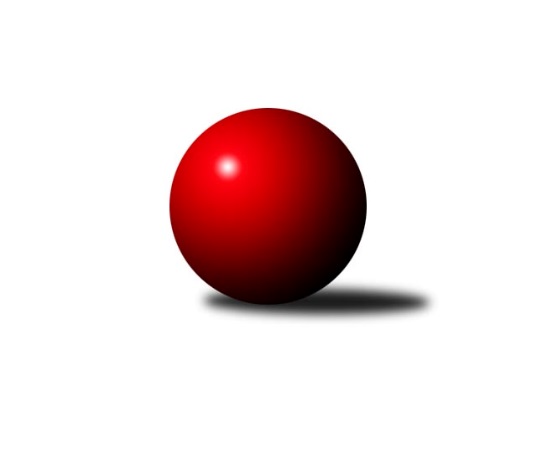 Č.14Ročník 2015/2016	17.2.2016Nejlepšího výkonu v tomto kole: 2440 dosáhlo družstvo: TJ Sokol Bohumín EOkresní přebor Ostrava  2015/2016Výsledky 14. kolaSouhrnný přehled výsledků:TJ Sokol Michálkovice ˝B˝	- SKK Ostrava˝D˝	3:5	2329:2359	6.0:6.0	15.2.TJ Unie Hlubina˝B˝	- TJ Sokol Bohumín F	6:2	2375:2327	8.5:3.5	16.2.TJ Sokol Bohumín D	- TJ Sokol Bohumín E	3:5	2339:2440	4.0:8.0	16.2.TJ VOKD Poruba C	- TJ Unie Hlubina˝D˝	7:1	2260:2092	7.0:5.0	17.2.SKK Ostrava C	- TJ Unie Hlubina E	7:1	2303:1927	11.0:1.0	17.2.Tabulka družstev:	1.	SKK Ostrava C	13	11	0	2	74.0 : 30.0 	100.5 : 55.5 	 2358	22	2.	TJ Unie Hlubina C	12	9	1	2	70.0 : 26.0 	91.5 : 52.5 	 2370	19	3.	SKK Ostrava˝D˝	13	9	1	3	61.0 : 43.0 	79.5 : 76.5 	 2355	19	4.	TJ Sokol Bohumín E	13	8	0	5	59.5 : 44.5 	85.5 : 70.5 	 2284	16	5.	TJ VOKD Poruba C	12	7	0	5	53.0 : 43.0 	80.5 : 63.5 	 2312	14	6.	TJ Sokol Bohumín D	12	6	0	6	48.5 : 47.5 	65.0 : 79.0 	 2308	12	7.	TJ Unie Hlubina˝B˝	13	5	1	7	46.5 : 57.5 	85.0 : 71.0 	 2303	11	8.	TJ Sokol Bohumín F	13	5	0	8	46.0 : 58.0 	63.0 : 93.0 	 2212	10	9.	TJ Sokol Michálkovice ˝B˝	13	5	0	8	43.5 : 60.5 	65.0 : 91.0 	 2276	10	10.	TJ Unie Hlubina˝D˝	13	3	1	9	38.5 : 65.5 	67.5 : 88.5 	 2226	7	11.	TJ Unie Hlubina E	13	0	0	13	19.5 : 84.5 	57.0 : 99.0 	 2163	0Podrobné výsledky kola:	 TJ Sokol Michálkovice ˝B˝	2329	3:5	2359	SKK Ostrava˝D˝	Tomáš Papala	 	 190 	 178 		368 	 1:1 	 418 	 	183 	 235		Pavel Kubina	Martin Ščerba	 	 196 	 214 		410 	 2:0 	 346 	 	167 	 179		Bohumil Klimša	Michal Borák	 	 187 	 166 		353 	 0:2 	 396 	 	201 	 195		Jaroslav Čapek	Petr Řepecky	 	 170 	 197 		367 	 0:2 	 411 	 	202 	 209		Jiří Koloděj	Radek Říman	 	 204 	 237 		441 	 1:1 	 421 	 	216 	 205		Miroslav Koloděj	Josef Paulus	 	 195 	 195 		390 	 2:0 	 367 	 	179 	 188		Petr Šebestíkrozhodčí: Nejlepší výkon utkání: 441 - Radek Říman	 TJ Unie Hlubina˝B˝	2375	6:2	2327	TJ Sokol Bohumín F	Jiří Břeska	 	 198 	 207 		405 	 2:0 	 395 	 	196 	 199		Ladislav Štafa	Jan Petrovič	 	 173 	 205 		378 	 1:1 	 379 	 	190 	 189		Günter Cviner	Martin Ferenčík	 	 206 	 204 		410 	 2:0 	 380 	 	180 	 200		Petr Lembard	Josef Hájek	 	 189 	 190 		379 	 1:1 	 386 	 	197 	 189		Pavlína Křenková	Lubomír Jančar	 	 211 	 181 		392 	 1.5:0.5 	 377 	 	196 	 181		Stanislav Sliwka	Josef Kyjovský	 	 197 	 214 		411 	 1:1 	 410 	 	215 	 195		Štefan Dendisrozhodčí: Nejlepší výkon utkání: 411 - Josef Kyjovský	 TJ Sokol Bohumín D	2339	3:5	2440	TJ Sokol Bohumín E	Jan Kohutek	 	 190 	 200 		390 	 1:1 	 360 	 	159 	 201		Martin Ševčík	René Světlík	 	 172 	 217 		389 	 1:1 	 447 	 	232 	 215		Lukáš Modlitba	Kamila Vichrová	 	 173 	 168 		341 	 0:2 	 422 	 	225 	 197		Kateřina Honlová	Vlastimil Pacut	 	 203 	 177 		380 	 0:2 	 399 	 	216 	 183		Miroslava Ševčíková	Markéta Kohutková	 	 203 	 199 		402 	 1:1 	 398 	 	205 	 193		František Modlitba	Miroslav Paloc	 	 211 	 226 		437 	 1:1 	 414 	 	218 	 196		Andrea Rojovározhodčí: Nejlepší výkon utkání: 447 - Lukáš Modlitba	 TJ VOKD Poruba C	2260	7:1	2092	TJ Unie Hlubina˝D˝	Zdeněk Mžik	 	 190 	 194 		384 	 2:0 	 288 	 	147 	 141		Oldřich Neuverth	Radim Bezruč	 	 200 	 179 		379 	 1:1 	 378 	 	198 	 180		Jaroslav Kecskés	František Hájek	 	 164 	 151 		315 	 0:2 	 375 	 	196 	 179		Alena Koběrová	Jakub Hlubek	 	 196 	 185 		381 	 1:1 	 376 	 	179 	 197		Koloman Bagi	Ladislav Míka	 	 197 	 220 		417 	 2:0 	 295 	 	148 	 147		František Sedláček	Milan Pčola	 	 195 	 189 		384 	 1:1 	 380 	 	177 	 203		Libor Pšenicarozhodčí: Nejlepší výkon utkání: 417 - Ladislav Míka	 SKK Ostrava C	2303	7:1	1927	TJ Unie Hlubina E	Miroslav Heczko	 	 202 	 196 		398 	 2:0 	 275 	 	145 	 130		Michal Brablec	Miroslav Futerko	 	 233 	 212 		445 	 2:0 	 317 	 	151 	 166		Veronika Rybářová	Martin Futerko	 	 181 	 210 		391 	 2:0 	 385 	 	176 	 209		Libor Mendlík	Oldřich Stolařík	 	 193 	 191 		384 	 2:0 	 338 	 	172 	 166		Pavel Rybář	Rostislav Hrbáč	 	 201 	 183 		384 	 2:0 	 289 	 	144 	 145		David Mičúnek	Karolina Chodurová	 	 159 	 142 		301 	 1:1 	 323 	 	158 	 165		Daniel Herákrozhodčí: Nejlepší výkon utkání: 445 - Miroslav FuterkoPořadí jednotlivců:	jméno hráče	družstvo	celkem	plné	dorážka	chyby	poměr kuž.	Maximum	1.	Rudolf Riezner 	TJ Unie Hlubina C	416.33	286.0	130.3	5.5	3/3	(436)	2.	Martin Futerko 	SKK Ostrava C	415.13	285.3	129.9	5.3	4/4	(434)	3.	Jaroslav Klekner 	TJ Unie Hlubina E	413.00	279.2	133.8	4.2	3/4	(434)	4.	Jan Zych 	TJ Sokol Michálkovice ˝B˝	412.75	288.8	124.0	6.8	4/4	(443)	5.	Lukáš Modlitba 	TJ Sokol Bohumín E	412.70	288.2	124.5	5.3	5/5	(447)	6.	René Světlík 	TJ Sokol Bohumín D	411.28	282.0	129.3	5.9	3/3	(450)	7.	Jiří Koloděj 	SKK Ostrava˝D˝	411.10	286.5	124.6	5.3	4/4	(441)	8.	Pavel Marek 	TJ Unie Hlubina C	408.08	283.2	124.9	5.9	3/3	(436)	9.	Miroslav Koloděj 	SKK Ostrava˝D˝	406.90	290.3	116.6	9.1	4/4	(421)	10.	Zdeněk Zhýbala 	TJ Sokol Michálkovice ˝B˝	406.17	283.3	122.8	6.3	3/4	(457)	11.	Radim Konečný 	TJ Unie Hlubina C	403.50	279.4	124.1	6.3	3/3	(417)	12.	Petr Jurášek 	TJ Sokol Michálkovice ˝B˝	401.67	289.0	112.7	9.5	3/4	(425)	13.	Pavel Kubina 	SKK Ostrava˝D˝	401.39	275.9	125.5	8.8	4/4	(426)	14.	Kateřina Honlová 	TJ Sokol Bohumín E	399.91	275.1	124.8	7.3	5/5	(422)	15.	Václav Rábl 	TJ Unie Hlubina C	399.38	276.9	122.5	7.4	3/3	(450)	16.	Miroslav Futerko 	SKK Ostrava C	399.38	280.9	118.5	6.3	4/4	(445)	17.	Andrea Rojová 	TJ Sokol Bohumín E	399.13	282.1	117.0	9.0	4/5	(427)	18.	Zdeněk Hebda 	TJ VOKD Poruba C	398.90	282.8	116.2	9.1	4/5	(428)	19.	Tomáš Kubát 	SKK Ostrava C	396.83	280.5	116.4	8.8	4/4	(430)	20.	Eva Marková 	TJ Unie Hlubina C	396.42	275.2	121.2	9.4	3/3	(444)	21.	Libor Pšenica 	TJ Unie Hlubina˝D˝	396.18	281.8	114.4	7.9	5/5	(443)	22.	Miroslav Paloc 	TJ Sokol Bohumín D	395.74	279.3	116.5	8.0	3/3	(437)	23.	Miroslav Heczko 	SKK Ostrava C	395.67	276.4	119.3	8.2	4/4	(421)	24.	Josef Paulus 	TJ Sokol Michálkovice ˝B˝	395.13	276.1	119.1	9.4	4/4	(442)	25.	Ladislav Míka 	TJ VOKD Poruba C	394.54	271.3	123.3	8.8	4/5	(420)	26.	Zdeněk Mžik 	TJ VOKD Poruba C	394.03	272.6	121.5	8.0	5/5	(424)	27.	Ladislav Štafa 	TJ Sokol Bohumín F	393.17	275.4	117.8	8.5	3/4	(422)	28.	Helena Hýžová 	TJ VOKD Poruba C	392.52	277.8	114.7	8.9	5/5	(414)	29.	Stanislav Sliwka 	TJ Sokol Bohumín F	390.97	274.3	116.7	6.3	4/4	(445)	30.	Josef Kyjovský 	TJ Unie Hlubina˝B˝	390.83	272.6	118.3	8.0	5/5	(438)	31.	Jaroslav Čapek 	SKK Ostrava˝D˝	388.53	283.3	105.3	9.8	4/4	(397)	32.	Josef Hájek 	TJ Unie Hlubina˝B˝	387.67	277.6	110.1	8.7	4/5	(455)	33.	Günter Cviner 	TJ Sokol Bohumín F	387.41	279.3	108.1	10.1	4/4	(424)	34.	Hana Vlčková 	TJ Unie Hlubina˝D˝	386.94	277.2	109.8	10.5	4/5	(443)	35.	Jakub Hlubek 	TJ VOKD Poruba C	385.80	273.8	112.0	11.0	5/5	(401)	36.	Hana Zaškolná 	TJ Sokol Bohumín D	385.62	271.2	114.4	9.9	3/3	(405)	37.	Rostislav Hrbáč 	SKK Ostrava C	385.39	275.6	109.8	10.8	3/4	(420)	38.	Jaroslav Kecskés 	TJ Unie Hlubina˝D˝	384.65	276.6	108.1	9.5	4/5	(435)	39.	Kamila Vichrová 	TJ Sokol Bohumín D	384.47	272.3	112.1	8.9	3/3	(422)	40.	Miroslav Futerko ml. 	SKK Ostrava C	383.98	278.2	105.8	12.4	4/4	(416)	41.	Lubomír Jančar 	TJ Unie Hlubina˝B˝	383.50	276.0	107.5	11.7	4/5	(400)	42.	Jiří Číž 	TJ VOKD Poruba C	382.88	282.1	100.8	12.6	4/5	(396)	43.	Jiří Břeska 	TJ Unie Hlubina˝B˝	382.48	268.0	114.5	9.3	5/5	(405)	44.	Jan Kohutek 	TJ Sokol Bohumín D	382.00	278.3	103.8	12.3	2/3	(412)	45.	Petr Šebestík 	SKK Ostrava˝D˝	381.10	275.5	105.6	10.5	4/4	(425)	46.	Jan Petrovič 	TJ Unie Hlubina˝B˝	379.40	268.5	110.9	8.6	5/5	(433)	47.	Martin Ferenčík 	TJ Unie Hlubina˝B˝	379.19	277.8	101.4	11.4	4/5	(429)	48.	Libor Mendlík 	TJ Unie Hlubina E	379.13	261.6	117.5	9.2	4/4	(425)	49.	Veronika Rybářová 	TJ Unie Hlubina E	378.71	270.3	108.5	10.2	4/4	(428)	50.	Radim Bezruč 	TJ VOKD Poruba C	378.53	278.6	100.0	11.8	4/5	(424)	51.	Petr Řepecky 	TJ Sokol Michálkovice ˝B˝	376.71	265.6	111.1	9.8	3/4	(426)	52.	Miroslava Ševčíková 	TJ Sokol Bohumín E	376.43	271.8	104.6	9.2	4/5	(436)	53.	Martin Ščerba 	TJ Sokol Michálkovice ˝B˝	375.93	272.2	103.7	9.7	4/4	(410)	54.	Karel Kudela 	TJ Unie Hlubina C	371.50	274.3	97.2	13.2	3/3	(387)	55.	David Zahradník 	TJ Sokol Bohumín E	371.46	270.8	100.7	10.3	5/5	(409)	56.	Oldřich Stolařík 	SKK Ostrava C	370.94	271.4	99.6	11.4	3/4	(391)	57.	Bohumil Klimša 	SKK Ostrava˝D˝	369.54	268.5	101.1	12.0	4/4	(422)	58.	Pavel Rybář 	TJ Unie Hlubina E	367.72	263.1	104.7	11.4	3/4	(386)	59.	Vlastimil Pacut 	TJ Sokol Bohumín D	367.00	265.3	101.8	11.1	3/3	(400)	60.	Michal Borák 	TJ Sokol Michálkovice ˝B˝	366.91	263.2	103.7	10.8	4/4	(426)	61.	Alena Koběrová 	TJ Unie Hlubina˝D˝	363.79	264.9	98.9	13.3	4/5	(395)	62.	Markéta Kohutková 	TJ Sokol Bohumín D	359.50	262.6	96.9	13.5	3/3	(426)	63.	Vladimír Sládek 	TJ Sokol Bohumín F	358.84	263.9	95.0	13.4	4/4	(415)	64.	Daniel Herák 	TJ Unie Hlubina E	358.54	269.3	89.3	15.2	4/4	(416)	65.	František Sedláček 	TJ Unie Hlubina˝D˝	357.75	263.6	94.2	14.7	4/5	(437)	66.	Petr Lembard 	TJ Sokol Bohumín F	356.29	258.0	98.3	14.5	4/4	(400)	67.	Tomáš Papala 	TJ Sokol Michálkovice ˝B˝	355.00	258.1	96.9	13.4	3/4	(387)	68.	František Modlitba 	TJ Sokol Bohumín E	352.37	259.6	92.8	15.4	5/5	(420)	69.	Michaela Černá 	TJ Unie Hlubina C	352.00	251.5	100.5	14.6	3/3	(419)	70.	Martin Ševčík 	TJ Sokol Bohumín E	347.89	258.7	89.2	17.4	5/5	(418)	71.	Radek Richter 	TJ Sokol Bohumín F	345.25	257.0	88.3	14.3	4/4	(378)	72.	Eva Michňová 	TJ Unie Hlubina E	337.33	248.9	88.4	16.7	3/4	(367)	73.	Janka Sliwková 	TJ Sokol Bohumín F	328.17	244.4	83.8	17.7	3/4	(359)	74.	David Mičúnek 	TJ Unie Hlubina E	323.69	241.1	82.6	18.8	4/4	(395)		Štefan Dendis 	TJ Sokol Bohumín F	425.50	296.5	129.0	5.0	2/4	(441)		Vojtěch Zaškolný 	TJ Sokol Bohumín D	416.00	284.0	132.0	9.0	1/3	(416)		Roman Grüner 	TJ Unie Hlubina˝B˝	400.21	285.0	115.2	10.5	3/5	(437)		Radek Říman 	TJ Sokol Michálkovice ˝B˝	398.75	282.5	116.3	9.0	2/4	(441)		Pavel Krompolc 	TJ Unie Hlubina˝B˝	398.47	288.4	110.1	8.7	3/5	(423)		Josef Navalaný 	TJ Unie Hlubina C	397.00	282.0	115.0	9.3	1/3	(428)		Milan Pčola 	TJ VOKD Poruba C	384.00	270.0	114.0	2.0	1/5	(384)		Pavlína Křenková 	TJ Sokol Bohumín F	383.92	271.3	112.7	11.1	2/4	(404)		Jiří Štroch 	TJ Unie Hlubina E	380.86	277.4	103.4	13.1	1/4	(403)		Petr Foniok 	TJ Unie Hlubina˝B˝	378.25	268.3	110.0	9.8	2/5	(419)		Vladimír Rada 	TJ VOKD Poruba C	375.25	273.3	102.0	14.8	2/5	(402)		František Tříska 	TJ Unie Hlubina˝D˝	375.00	267.8	107.2	10.3	2/5	(399)		Alžběta Ferenčíková 	TJ Unie Hlubina˝B˝	374.67	273.3	101.3	11.7	1/5	(387)		Koloman Bagi 	TJ Unie Hlubina˝D˝	369.33	270.6	98.8	11.7	3/5	(391)		Pavel Chodura 	SKK Ostrava C	362.75	260.5	102.3	11.3	2/4	(402)		Tereza Vargová 	SKK Ostrava˝D˝	362.50	267.0	95.5	16.5	2/4	(363)		Bart Brettschneider 	TJ Unie Hlubina C	362.00	265.0	97.0	13.0	1/3	(362)		Zdeňka Lacinová 	TJ Unie Hlubina˝D˝	361.50	279.0	82.5	18.5	2/5	(379)		Radomíra Kašková 	TJ Sokol Michálkovice ˝B˝	360.00	281.0	79.0	20.0	2/4	(384)		Monika Slovíková 	TJ Unie Hlubina˝D˝	354.08	258.3	95.8	16.3	3/5	(374)		Radmila Pastvová 	TJ Unie Hlubina C	352.00	249.0	103.0	16.0	1/3	(352)		Oldřich Neuverth 	TJ Unie Hlubina˝D˝	349.00	238.3	110.7	11.0	3/5	(385)		Petra Jurášková 	TJ Sokol Michálkovice ˝B˝	345.50	262.0	83.5	17.5	2/4	(358)		Vladimír Korta 	SKK Ostrava˝D˝	343.00	254.0	89.0	13.0	1/4	(343)		Michal Brablec 	TJ Unie Hlubina E	323.15	239.2	84.0	18.0	2/4	(362)		František Hájek 	TJ VOKD Poruba C	310.50	231.2	79.3	20.8	3/5	(374)		Karolina Chodurová 	SKK Ostrava C	301.00	237.0	64.0	23.0	1/4	(301)Sportovně technické informace:Starty náhradníků:registrační číslo	jméno a příjmení 	datum startu 	družstvo	číslo startu21181	Petr Řepecký	15.02.2016	TJ Sokol Michálkovice ˝B˝	3x23053	Martin Ščerba	15.02.2016	TJ Sokol Michálkovice ˝B˝	3x19923	Radek Říman	15.02.2016	TJ Sokol Michálkovice ˝B˝	2x11905	Josef Paulus	15.02.2016	TJ Sokol Michálkovice ˝B˝	3x22186	Michal Borák	15.02.2016	TJ Sokol Michálkovice ˝B˝	3x6777	Milan Pčola	17.02.2016	TJ VOKD Poruba C	1x23507	Radim Bezruč	17.02.2016	TJ VOKD Poruba C	2x23262	Michal Brablec	17.02.2016	TJ Unie Hlubina E	3x17249	Zdeněk Mžik	17.02.2016	TJ VOKD Poruba C	3x6771	Ladislav Míka	17.02.2016	TJ VOKD Poruba C	2x20521	František Hájek	17.02.2016	TJ VOKD Poruba C	1x23227	Jakub Hlubek	17.02.2016	TJ VOKD Poruba C	2x23054	Tomáš Papala	15.02.2016	TJ Sokol Michálkovice ˝B˝	3x14065	Josef Kyjovský	16.02.2016	TJ Unie Hlubina˝B˝	3x
Hráči dopsaní na soupisku:registrační číslo	jméno a příjmení 	datum startu 	družstvo	Program dalšího kola:15. kolo22.2.2016	po	17:00	TJ Unie Hlubina˝D˝ - TJ Sokol Bohumín D	23.2.2016	út	17:00	TJ Unie Hlubina E - TJ VOKD Poruba C	23.2.2016	út	17:00	TJ Sokol Bohumín E - TJ Unie Hlubina C	24.2.2016	st	17:00	SKK Ostrava C - TJ Sokol Michálkovice ˝B˝	25.2.2016	čt	17:00	TJ Sokol Bohumín F - SKK Ostrava˝D˝	Nejlepší šestka kola - absolutněNejlepší šestka kola - absolutněNejlepší šestka kola - absolutněNejlepší šestka kola - absolutněNejlepší šestka kola - dle průměru kuželenNejlepší šestka kola - dle průměru kuželenNejlepší šestka kola - dle průměru kuželenNejlepší šestka kola - dle průměru kuželenNejlepší šestka kola - dle průměru kuželenPočetJménoNázev týmuVýkonPočetJménoNázev týmuPrůměr (%)Výkon5xLukáš ModlitbaBohumín E4471xMiroslav FuterkoSKK C118.464451xMiroslav FuterkoSKK C4455xLukáš ModlitbaBohumín E115.894471xRadek ŘímanMichálkov.B4413xMiroslav PalocBohumín D113.34372xMiroslav PalocBohumín D4371xRadek ŘímanMichálkov.B112.844412xKateřina HonlováBohumín E4222xLadislav MíkaVOKD C111.474171xMiroslav KolodějOstrava D4212xKateřina HonlováBohumín E109.41422